Примерный вариант КИМа для поступающих  в 8 класс1.  Тип 1 № 522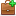 Перепишите текст 1, раскрывая скобки, вставляя, где это необходимо, пропущенные буквы и знаки препинания.Текст 1П..ляна была обыкнове(н,нн)ая п..крытая (не)высок..й травой. Но если (чуть)чуть пр..щурить глаза, то можно было в..обр..зить, что она п..хожа на красн.. оз..ро. Это от з..мл..ники словно высыпа(н,нн)ой(3) на п..ляну из огромной к..рзинк.. . Серёжа сразу понял, что ягоды хват..т всем. И сам наест..ся (до)сыта(2) и пр(и/е)несёт домой.Ребята ра(з/с)сред..точились и стали соб..рать з..мл..нику. Серёжа набрал к..рзину и отош..л на край п..ляны. И вдру(г/к) увидел глубокий сле(д/т), точь(в)точь ч..ловеческий, если бы не ко(г/к)ти. Неужели м..дведь? Сергей прош..л (в)доль п..сча(н,нн)ой пол..сы по следу.(4) (По)видимому, зверь л..жал на со..нце услыш..л гол..са и уд..лился в чащ.. . Судя по р..змеру следов, м..дведь был б..льшим. Что(бы) не и(з/с)пугать ребят, Серёжа решил (н..)кому (н..)чего (не)г..в..рить.2.  Тип 2 № 523Выполните обозначенные цифрами в тексте 1 языковые разборы: (2)  — морфемный и словообразовательный разборы слова; (3)  — морфологический разбор слова; (4)  — синтаксический разбор предложения.3.  Тип 3 № 129Выпишите, раскрывая скобки, вставляя пропущенные буквы, предложения, в которых выделенные слова являются предлогами.1)  (В)вид.. скорого окончания плавания настроение команды сделалось весёлым и приподнятым.2)  После постройки плотины заметны некоторые изменения (в)течени.. реки.3)  (В)продолжени.. этой истории никто не заинтересован.4)  Это мгновение, (в)течени.. которого Валя рассмотрела паренька, решило дело в его пользу.4.  Тип 4 № 130Выпишите, раскрывая скобки, предложения, в которых выделенные слова являются союзами.1)  Надо писать так, что(бы) читатель видел изображённое словами.2)  Странный старичок говорил очень протяжно, звук его голоса так(же) изумил меня.3)  Тёплая небесная вода для растений то(же) самое, что для нас любовь.4)  (При)том же доме находился сад.5.  Тип 5 № 61Поставьте знак ударения в следующих словах.Искоса, мышление, ракушка, одолжить.6.  Тип 6 № 132Найдите и исправьте грамматическую(-ие) ошибку(-и) в предложении(-ях). Запишите исправленный(-ые) вариант(-ы) предложения(-й).1)  Я уйду с дома ненадолго.2)  Согласно распоряжению нужно было завершить строительство к осени.3)  Описывая героя, уделяется внимание деталям.4)  Впоследствии все в полном составе перешли в зал заседаний.7.  Тип 7 № 189Выпишите предложение, в котором нужно поставить одну запятую. (Знаки препинания внутри предложений не расставлены.) Напишите, на каком основании Вы сделали свой выбор.1)  Библиотекарь предложила мне книгу пользующуюся большим спросом в последнее время.2)  Собираясь на концерт мама и папа строго-настрого наказали мне не открывать дверь незнакомцам а дожидаться прихода бабушки.3)  Над лугом переливающимся яркими красками цветов гудели пчёлы.4)  Написанная художником копия портрета поражала всех сходством с оригиналом.8.  Тип 8 № 36Выпишите предложение, в котором необходимо поставить две запятые. (Знаки препинания внутри предложений не расставлены.) Напишите, на каком основании Вы сделали свой выбор.1)  Через леса поля и степи к стройкам идут поезда гружённые оборудованием и машинами.2)  Снявшиеся с якоря мелкие суда уходили в дозор.3)  Распустившиеся волокна ковыля при лёгком дуновении ветерка колеблются и струятся слегка серебристою зыбью.4)  Пылает земля покрытая опалённой травою.9.  Тип 9 № 446Определите и запишите основную мысль текста.Текст 2(1)Постоянное ожидание чуда появилось у Льва Николаевича Толстого ещё в раннюю пору жизни. (2)Он писал об этом в своих «Воспоминаниях»: «Старший брат Николенька был на шесть лет старше меня… (3)Так вот он-то, когда нам с братьями было  — мне пять, Митеньке шесть, Серёже семь лет, объявил нам, что у него есть тайна, посредством которой, когда она откроется, все люди сделаются счастливыми, не будет ни болезней, никаких неприятностей, никто ни на кого не будет сердиться и все будут любить друг друга, все сделаются муравейными братьями. (4)Вероятно, это были моравские братья  — Кирилл и Мефодий, создатели славянской азбуки,  — о которых он слышал или читал, но на нашем языке это были муравейные братья. (5)И я помню, что слово «муравейные» особенно нравилось нам, напоминая муравьёв в кочке. (6)Мы даже устроили игру в муравейные братья.(7)Муравейное братство было открыто нам, но главная тайна заключалась в том, как сделать, чтобы все люди не знали никаких несчастий, никогда не ссорились и не сердились, а были бы постоянно счастливы. (8)Эта тайна была, как он нам говорил, написана им на зелёной палочке, и палочка эта зарыта у дороги, на краю оврага старого Заказа…» (9)Наивная детская выдумка несла в себе необыкновенный заряд, которого хватило на долгий век Льва Николаевича. (10)Уже давно выросли братья, умер Николенька, старость пришла, а тайна зелёной палочки продолжала существовать в сознании. (11)Легенда эта не меркла. (12)Она обрастала житейской мудростью, не теряя утренней своей свежести. (13)Она звенела где-то в глубине души, как чистая струна, среди надежд и страстей, которые обуревали великого художника. (14)В конце концов вся его жизнь, все его творения и раздумья были посвящены разгадке этой давней тайны, свелись к поискам сказочной зелёной палочки, которая сделала бы людей счастливыми.(По Я. Хелемскому)10.  Тип 10 № 447Определите, какой тип речи представлен в предложениях 11–13 текста. Запишите ответ.11.  Тип 11 № 448В чём заключалась главная тайна муравейных братьев? Запишите ответ. Выпишите из текста не менее трёх ключевых слов (словосочетаний), которые подтверждают Ваш ответ.12.  Тип 12 № 449Определите и запишите лексическое значение слова «меркнуть» («меркла») из предложения 11. Меркнуть  — ...13.  Тип 13 № 450Найдите стилистически окрашенное слово в предложении 13, выпишите это слово. Подберите и запишите синоним к этому слову.14.  Тип 14 № 14Объясните значение пословицы Не на пользу читать, коли вершки хватать, запишите Ваше объяснение.